Publicado en Amsterdam el 08/07/2024 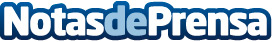 Institut Marquès presenta un estudio sobre la maternidad en mujeres con menopausia precozGracias a la donación de óvulos, las mujeres con menopausia precoz tienen las mismas posibilidades de tener un bebé y los mismos riesgos durante el embarazo que cualquier otra paciente según un estudio presentado por Institut Marquès en el congreso anual de la Sociedad Europea de Reproducción AsistidaDatos de contacto:Mireia FolgueraInstitut Marquès93 285 82 16Nota de prensa publicada en: https://www.notasdeprensa.es/institut-marques-presenta-un-estudio-sobre-la Categorias: Internacional Nacional Medicina Servicios médicos http://www.notasdeprensa.es